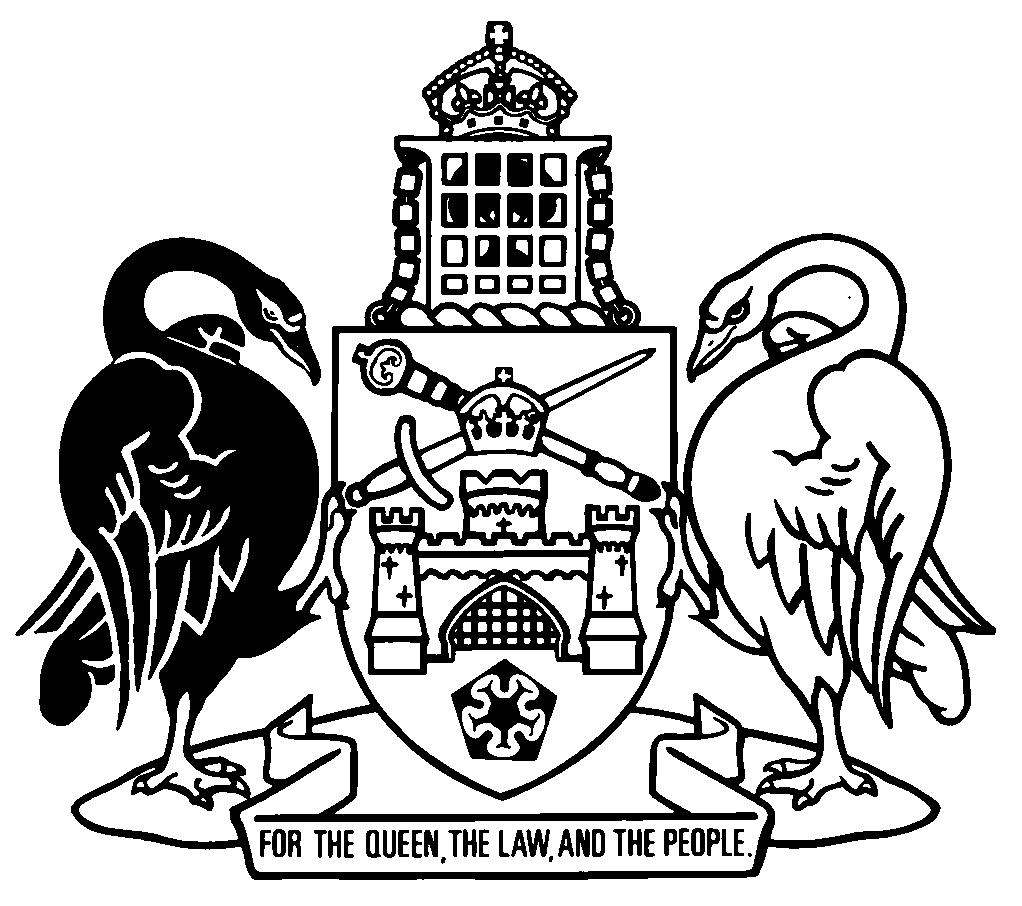 Australian Capital TerritoryCourts and Other Justice Legislation Amendment Act 2018 (No 2)A2018-39Contents	PagePart 1	Preliminary	2	1	Name of Act	2	2	Commencement	2	3	Legislation amended	2Part 2	ACT Civil and Administrative Tribunal Act 2008	3	4	Term of appointment
Section 98 (3)	3Part 3	Court Procedures Act 2004	4	5	New sections 11BB to 11BD	4	6	Section 11C	5	7	New section 11E	6Part 4	Director of Public Prosecutions Act 1990	7	8	Appointment
Section 22 (5)	7Part 5	Magistrates Court Act 1930	8	9	Conditions of appointment of magistrates
New section 7C (2) and (3)	8	10	Term of appointment of magistrates
Section 7D	8	11	New section 7D (3) to (5)	8Part 6	Supreme Court Act 1933	10	12	Seniority of judges
New section 5 (3A)	10	13	Section 41	10	14	Extension of master’s term of appointment
Section 41A	10Australian Capital TerritoryCourts and Other Justice Legislation Amendment Act 2018 (No 2)A2018-39An Act to amend legislation about courts, and for other purposesThe Legislative Assembly for the Australian Capital Territory enacts as follows:Part 1	Preliminary1	Name of ActThis Act is the Courts and Other Justice Legislation Amendment Act 2018 (No 2).2	CommencementThis Act commences on a day fixed by the Minister by written notice.Note 1	The naming and commencement provisions automatically commence on the notification day (see Legislation Act, s 75 (1)).Note 2	A single day or time may be fixed, or different days or times may be fixed, for the commencement of different provisions (see Legislation Act, s 77 (1)).Note 3	If a provision has not commenced within 6 months beginning on the notification day, it automatically commences on the first day after that period (see Legislation Act, s 79).3	Legislation amendedThis Act amends the following legislation:	ACT Civil and Administrative Tribunal Act 2008	Court Procedures Act 2004	Director of Public Prosecutions Act 1990	Magistrates Court Act 1930	Supreme Court Act 1933.Part 2	ACT Civil and Administrative Tribunal Act 20084	Term of appointment
Section 98 (3)substitute	(3)	However, a person must not be appointed as president under section 94 (1) (a), or as temporary president under section 94 (2) (a), for a term that extends beyond the date when the person turns 70 years old.Part 3	Court Procedures Act 20045	New sections 11BB to 11BDinsert11BB	Leave of absenceThe Attorney-General may grant leave of absence to the principal registrar on the conditions about remuneration and otherwise that the Attorney-General decides.11BC	Principal registrar must not do other workThe principal registrar must not, without the Attorney-General’s consent, do either of the following:	(a)	practise as a legal practitioner;	(b)	have other paid employment.11BD	Disclosure of interestsThe principal registrar must give written notice to the Attorney-General of all direct or indirect financial interests that the principal registrar has or acquires—	(a)	in a business, whether in the ACT or elsewhere; or	(b)	in a corporation carrying on a business mentioned in paragraph (a).6	Section 11Csubstitute11C	Ending principal registrar’s appointment	(1)	The Executive may end the appointment of a person as principal registrar for—	(a)	misbehaviour; or	(b)	physical or mental incapacity, if the incapacity substantially affects the exercise of the person’s functions; or	(c)	failing to comply with section 11BC (Principal registrar must not do other work).	(2)	The Executive must end the person’s appointment if the person—	(a)	becomes bankrupt or personally insolvent; orNote	Bankrupt or personally insolvent—see the Legislation Act, dictionary, pt 1.	(b)	is convicted, or found guilty, in the ACT of an offence punishable by imprisonment for at least 1 year; orNote	Found guilty—see the Legislation Act, dictionary, pt 1.	(c)	is convicted, or found guilty, outside the ACT of an offence that, if it had been committed in the ACT, would be punishable by imprisonment for at least 1 year; or	(d)	is absent, other than on leave granted under section 11BB, for 14 consecutive days or for 28 days in any 12-month period; or	(e)	fails, without reasonable excuse, to comply with the person’s obligations under section 11BD.Note	A person’s appointment also ends if the person resigns (see Legislation Act, s 210).7	New section 11Ein part 2A, insert11E	Consultants	(1)	The principal registrar may, on behalf of the Territory, engage consultants to, or to perform services for, the principal registrar.	(2)	Consultants must be engaged on written terms and conditions decided by the principal registrar that are approved by the Attorney-General.	(3)	However, the principal registrar must not enter into a contract of employment under this section.Part 4	Director of Public Prosecutions Act 19908	Appointment
Section 22 (5)omit65 yearssubstitute70 yearsPart 5	Magistrates Court Act 19309	Conditions of appointment of magistrates
New section 7C (2) and (3)insert	(2)	A person’s appointment as a magistrate is taken to be on a full-time basis unless the instrument of appointment states that the appointment is on a part-time basis.	(3)	A magistrate may, by written agreement with the Chief Magistrate, and with the approval of the Attorney-General—	(a)	if the magistrate is appointed on a full-time basis—arrange to work on a part-time basis; or	(b)	if the magistrate is appointed on a part-time basis—arrange to work on a full-time basis.10	Term of appointment of magistrates
Section 7Domit65 yearssubstitute70 years11	New section 7D (3) to (5)insert	(3)	Subsection (1) applies to an appointment whether made before, on or after the commencement day.	(4)	Subsection (3), this subsection and subsection (5) expire 12 months after the commencement day.	(5)	In this section:commencement day means the day the Courts and Other Justice Legislation Amendment Act 2018 (No 2), part 5 commences.Part 6	Supreme Court Act 193312	Seniority of judges
New section 5 (3A)insert	(3A)	The resident judges, additional judges and acting judges are senior to the associate judge.13	Section 41substitute41	Term of appointment of masterThe master is appointed for the term ending when the master turns 70 years old.14	Extension of master’s term of appointment
Section 41AomitEndnotes1	Presentation speech	Presentation speech made in the Legislative Assembly on 2 August 2018.2	Notification	Notified under the Legislation Act on 27 September 2018.3	Republications of amended laws	For the latest republication of amended laws, see www.legislation.act.gov.au.I certify that the above is a true copy of the Courts and Other Justice Legislation Amendment Bill 2018 (No 2), which was passed by the Legislative Assembly on 20 September 2018. Clerk of the Legislative Assembly© Australian Capital Territory 2018